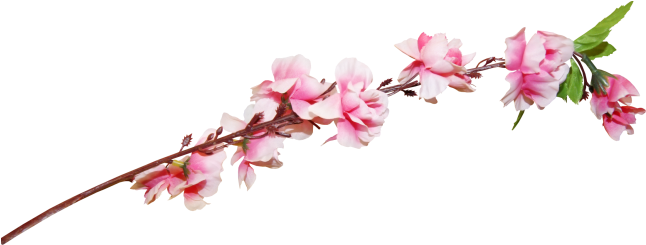 Апрель начинается при снеге, а кончается при зелени.Апрель обманет, под май подведет.Апрель с водой, а май с травой.Апрель спит да дует — бабе тепло сулит; мужик глядит: что-то еще будет.В апреле земля преет.В апреле ясные ночи кончаются заморозками.В марте день с ночью меряется, равняется.В марте мороз скрипуч, да не жгуч.В марте-апреле зима спереди и сзади.В поле свез навоз — с поля хлеба воз.Весенний дождь растит, осенний гноит.Весенний лед толст, да прост; осенний тонок, да цепок.Весна — зажги снега, заиграй овражки.Весна да осень — на дню погод восемь.Весна днем красна.Весна и осень на пегой кобыле ездят.Весна-красна пришла — на все пошла.Весна красна цветами, а осень — пирогами.Весна красная, а лето страдное.Весна отмыкает ключи и воды.Весна пришла — на все пошла.Весной — ведро воды, ложка грязи; осенью — ложка воды, ведро грязи.Весной что рекой прольет — капли не видать осенью ситцем просеет — хоть ведром черпай.Весною день упустишь — годом не вернешь.Весною оглобля за одну ночь обрастает.Весною сверху печет, а снизу морозит.Весною сутки мочит, а час сушит.Грач на горе — весна на дворе.Дождь в мае хлеба поднимает.Дуб перед ясенем лист пустит — к сухому лету.Зима весну пугает, да сама тает.И в марте мороз на нос садится.Иногда и март морозом хвалится.Красна весна, да голодна.Кто много спит весной, у того зимой бессонница бывает.Май обманет, в лес уйдет.Май холодный — год хлебородный.Май холодный — не будешь голодный.Майская трава и голодного кормит.Март с водой, апрель с травой, а май с цветами.Март сухой, да мокрый май, будет каша и каравай.Марток — надевай двое порток.Матушка весна всем красна.Пришла весна, так уж не до сна.Ранняя весна — большое половодье.Солнышко с апрельской горки в лето катится.Увидел грача — весну встречай.Черемуха расцвела — холода позвала.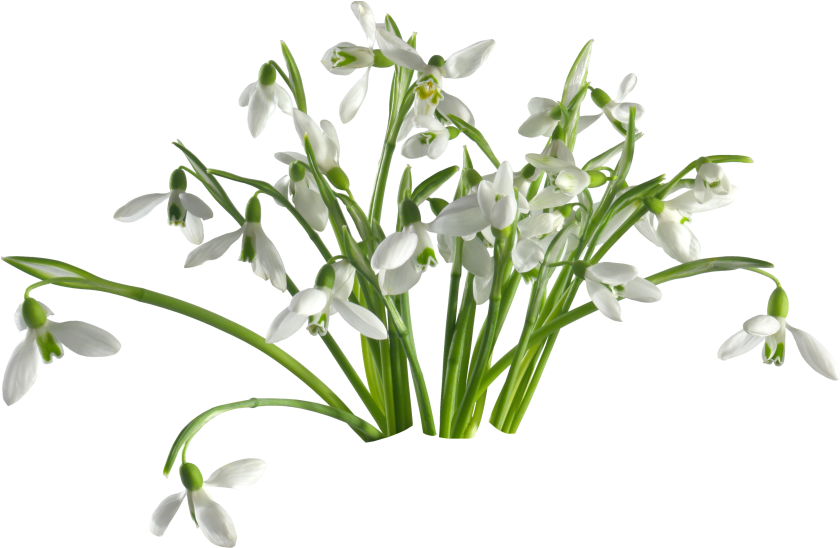 